ore 16 Basilica di Santa Maria della SanitàPiazza Sanità n. 14 – NapoliVisite tattile-narrativat.  081.744.3714 - e-mail: info@catacombedinapoli.itLe persone con disabilità motoria possono accedere, su prenotazione, da via Sanità, 124Sabato 14ore 10:30 Gallerie d’Italia Palazzo Zevallos Stiglianovia Toledo, 185 - 80132 Napoli- Tattilmente - visita guidata tattile-narrativa dedicata alle persone cieche o ipovedenti o vedenti bendati.t. 800.454229 (da martedì al venerdì dalle 10:00 alle 17:30)email: accessibilità.palazzozevallos@intesanpaolo.comLe persone con disabilità motoria possono accedere , su  richiesta, da via Paolo Emilio Imbriani, 53Ore 10:30 Museo Archeologico Nazionale di NapoliPiazza Museo n. 19 – Napolit. 081.4422.111      e-mail:  man-na@beniculturali.itore 10:30 Catacombe di San Gennaro  Via Capodimonte n. 13 – c/o Basilica del Buon Consiglio, NapoliVisita guidata in Lingua Italiana dei Segnit.  081.744.3714    e-mail: info@catacombedinapoli.itLe persone con disabilità motoria possono accedere, su prenotazione, dal vicoletto S. Gennaro dei Poveri, 22 - adiacente l’Ospedale  S. Gennaro.Domenica 15ore 10:30 Gallerie d’Italia Palazzo Zevallos StiglianoVia Toledo, 185 - 80132 Napoli-Segni d’arte – visita guidata in lingua L.I.S.Le persone con disabilità motoria possono accedere , su  richiesta, da via Paolo Emilio Imbriani, 53t. 800.454229 (da martedì al venerdì dalle 10:00 alle 17:30)email : accessibilità.palazzozevallos@intesanpaolo.comore 17:00 Gallerie d’Italia Palazzo Zevallos StiglianoVia Toledo, 185 - 80132 Napoli- Una domenica al museo –una caccia al tesoro dedicata alle persone con sindrome di down e alle loro famiglie.t. 800.454229 (da martedì al venerdì dalle 10:00 alle 17:30)email : accessibilità.palazzozevallos@intesanpaolo.comaccessibilita.palazzozevallos@intesasanpaolo.comLe persone con disabilità motoria possono accedere , su  richiesta, da via Paolo Emilio Imbriani, 53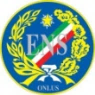 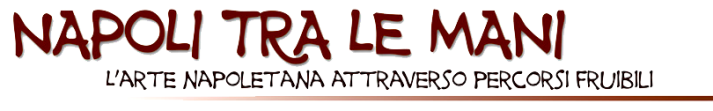 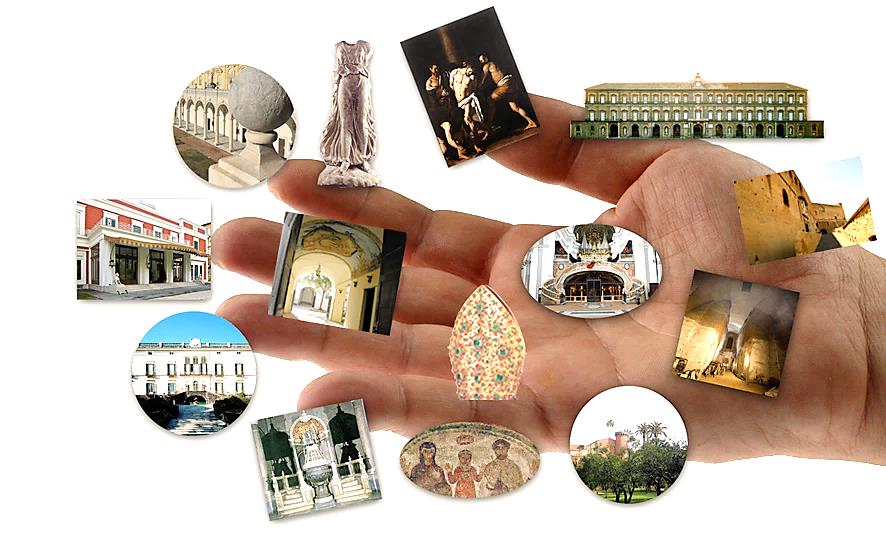 EVENTIOttobre – Novembre - Dicembre2019La rete “Napoli tra le mani” in occasione dell'VIII edizione della “Biennale Arteinsieme – cultura e culture senza barriere” - promossa dal Museo Tattile Statale Omero - propone un fitto calendario di eventi e visite guidate nei musei aderenti.Le visite si svolgeranno su prenotazione nei mesi di Ottobre, Novembre e Dicembre 2019Info e Prenotazione Visite GuidateOTTOBREVenerdì 4 ore 10:00 Galleria Borbonica – percorso standardVia D. Morelli n. 61 -  Napolit. 081 .7645.808 – 366.248.4151email: mail@galleriaborbonica.com www.galleriaborbonica.comore 10:30 Museo del Tesoro di San GennaroVia Duomo n. 149 - Napolit.  081.2522.371    e-mail: napolitralemani@gmail.com Venerdì 11 ore 10:00 e ore 12:00  Museo Archeologico di CalatiaVia Caudina n. 353 - Maddaloni  (CE)t.  0823.200.065 (lun-ven dalle 9.00 alle 15.00)e-mail: pm-cam.maddaloni@beniculturali.itIngresso gratuito per tutti i visitatoriore 10:30 Cappella del Tesoro di San GennaroVia Duomo n. 149 Napolit. 081.252.2371 email: Mercoledì 16 ore 10:30 Gallerie d’Italia -Palazzo Zevallos Stigliano  Via Toledo, 185 - 80132  - Napoli- Tessere di memoria - visita guidata dedicata  ai malati di Alzheimert. 800.454229 (da martedì al venerdì dalle 10:00 alle 17:30)email: accessibilità.palazzozevallos@intesanpaolo.comLe persone con disabilità motoria possono accedere, su  richiesta, da via Paolo Emilio Imbriani, 53Venerdì 18 ore 11:00 Museo e Real Bosco di CapodimonteVia Miano n. 2 - Napolit.  081.2522.371    e-mail:  napolitralemani@gmail.com .ore 16:30 Galleria Borbonica – percorso standardVia D. Morelli n. 61 - Napolit. 081 .7645.808 – 366.248.4151email: mail@galleriaborbonica.com www.galleriaborbonica.comSabato 19 ore 11:00 Museo e Certosa di San MartinoLargo San Martino, 5 Napolit.081 229.4524   email: accoglienza.sanmartino@beniculturali.itle persone con disabilità motoria possono accedere dal portone principale adiacente alla biglietteriaore 15:00 Villa Pignatelli e Museo delle CarrozzeRiviera di Chiaia, 200 Napolit. 081. 252.2371      e mail: napolitralemani@gmail.comDomenica 20 ore 10:30 Gallerie d’Italia Palazzo Zevallos StiglianoVia Toledo, 185 - 80132 Napoli- Tattilmente - visita guidata tattile-narrativa dedicata alle persone cieche o ipovedenti o vedenti bendati.Le persone con disabilità motoria possono accedere , su  richiesta, da via Paolo Emilio Imbriani, 53t. 800.454229 (da martedì al venerdì dalle 10:00 alle 17:30)email : accessibilità.palazzozevallos@intesanpaolo.comVenerdì 25 ore 10:00 Parco della Reggia di Caserta  Viale Douhet n. 2/A Caserta - Alla scoperta del Parco della Reggia di Caserta raccontato con il tatto e l'olfatto: il “Bosco Vecchio”t. 0823-277415   email: addolorataines.peduto@beniculturali.itore 10:30 Orto BotanicoVia Foria n. 223 - NapoliLe persone con disabilità motoria possono accedere da via Tenoreore 16:00 Palazzo reale di NapoliPiazza del Plebiscito n. 1 - NapoliUfficio Didattica e Servizi Educativi: t.  081.580.8252 email: pm-cam.palazzoreale-na@beniculturali.itore 16: 00 Catacombe di San GennaroVia Capodimonte n. 13 – c/o Basilica del Buon Consiglio, Napolit.  081.744.3714          e-mail: info@catacombedinapoli.itLe persone con disabilità  motoria possono accedere, su prenotazione,  dal vicoletto S. Gennaro dei Poveri, 22 - adiacente l’Ospedale  S. Gennaro.Sabato 26ore 10:30 Catacombe di San Gennaro  Via Capodimonte n. 13 – c/o Basilica del Buon Consiglio, Napolit.  081.744.3714          e-mail: info@catacombedinapoli.itvisita in Lingua Italina dei segni Le persone con disabilità motoria possono accedere, su prenotazione, dal vicoletto S. Gennaro dei Poveri, 22 - adiacente l’Ospedale  S. Gennaro.NOVEMBREVenerdì 8ore 10:30 Cappella del Tesoro di San GennaroVia Duomo n. 149 t.081.252.2371  email: napolitralemani@gmail.comore 11:00 Museo e Real Bosco di Capodimontevia Miano n. 2 - Napolit.  081.2522.371    e-mail:  napolitralemani@gmail.comore 16:30 Galleria Borbonica – percorso standardVia D. Morelli  n. 61t. 081 .7645.808 – 366.248.4151email: mail@galleriaborbonica.com www.galleriaborbonica.comSabato  9 ore 10:30 Orto BotanicoVia Foria n. 223Le persone con disabilità motoria possono accedere da via Tenoret.  081.2533.927    e-mail: muoio@unina.itVenerdì 15ore 10:00 e ore 12:00  Museo Archeologico di Calatiavia Caudina n. 353 - Maddaloni (CE)t.  0823.200.065 (lun-ven dalle 9.00 alle 15.00)e-mail: pm-cam.maddaloni@beniculturali.itore 11:00 Museo e Real Bosco di CapodimonteVia Miano n. 2 – NapoliPrenotazione obbligatoria entro il 30 novembre t.  081.2522.371    e-mail:  napolitralemani@gmail.com ore 11 - MUSEO E REAL BOSCO DI CAPODIMONTEvia Miano n. 2 - NapoliPrenotazione obbligatoria entro il 30 novembre t.  081.2522.371    e-mail:  napolitralemani@gmail.com Ingresso gratuito per la persona con disabilità e per l’accompagnatore.ore 11 - PALAZZO REALE DI NAPOLI piazza del Plebiscito n. 1 - NapoliPrenotazione obbligatoria entro il 30 novembre Ufficio Didattica e Servizi Educativi: t.  081.580.8252 email: pm-cam.edu.palazzorealena@beniculturali.itIngresso gratuito per la persona con disabilità e per l’accompagnatore.ore 11 - MUSEO DEL TESORO DI SAN GENNAROvia Duomo n. 149 - NapoliPrenotazione obbligatoria entro il 30 novembret.  081.2522.371    e-mail: napolitralemani@gmail.com Ingresso gratuito per la persona con disabilità, biglietto ridotto per l’accompagnatore4 dicembreore 9 - 13 - ORTO BOTANICOvia Foria n. 223 -  NapoliPrenotazione obbligatoria entro il 30 novembreLe persone con disabilità motoria possono accedere da via Tenoret.  081.2533.927    e-mail: muoio@unina.itIngresso gratuito per tutti i visitatori 7 dicembreore 9:30  e 11:30 - MUSEO ARCHEOLOGICO DI CALATIAvia Caudina n. 353 - Maddaloni (CE)Prenotazione obbligatoria entro il 4 dicembreServizio informativo del Museo di Calatia: t. 0823.200.065 (lun-ven dalle 9.00 alle 15.00)email: pm-cam.maddaloni@beniculturali.itIngresso gratuito per tutti i visitatori.ore 11 - MUSEO DUCA DI MARTINAVilla Floridiana, via Cimarosa n. 77 - NapoliLe persone con disabilità motoria possono accedere da via Aniello Falcone n. 171Prenotazione obbligatoria entro il 4 dicembret.  081.2522.371;  e-mail: napolitralemani@gmail.comIngresso gratuito per la persona con disabilità e per l’accompagnatore.8 dicembreore 11 - MUSEO PIGNATELLI E MUSEO DELLE CARROZZERiviera di Chiaia, 200 - NapoliPrenotazione obbligatoria entro il 5 dicembret.  081.2522.371    e-mail: napolitralemani@gmail.comIngresso gratuito per la persona con disabilità e per l’accompagnatore.ore 11:30 - MUSEO ARCHEOLOGICO DI CALATIAvia Caudina n. 353 - Maddaloni (CE)Concerto Violino e OboeServizio informativo del Museo di Calatia: t.  0823.200.065 (lun-ven dalle 9.00 alle 15.00)email: pm-cam.maddaloni@beniculturali.itIngresso gratuito per tutti i visitatori.     Sabato 16    Ore 11:00 Villa Pignatelli e Museo delle CarrozzeRiviera di Chiaia, 200t. 081. 252.2371e mail: napolitralemani@gmail.comDomenica 17ore 10:30 Gallerie d’Italia -Palazzo Zevallos Stigliano   - Segni d’arte – visita guidata in  lingua L.I.Svia Toledo, 185 - 80132 Napolit. 800.454229 (da martedì al venerdì dalle 10:00 alle 17:30)email : accessibilità.palazzozevallos@intesanpaolo.comLe persone con disabilità motoria possono accedere, su  richiesta, da via Paolo Emilio Imbriani, 53Venerdì 22ore 10:00 Parco della Reggia di Caserta  Viale Douhet n. 2/A Caserta- Alla scoperta del Parco della Reggia di Caserta raccontato con il tatto e l'olfatto: il “Bosco Vecchio”t. 0823-277415   email: addolorataines.peduto@beniculturali.itore 10:30 Galleria Borbonica – percorso standardVia D. Morelli n. 61 Napolit. 081 .7645.808 – 366.248.4151email: mail@galleriaborbonica.com www.galleriaborbonica.comore 11:00 Museo e Certosa di San MartinoLargo San Martino, 5 Napolit.081 229.4524   email: accoglienza.sanmartino@beniculturali.itle persone con disabilità motoria possono accedere dal portone principale adiacente alla biglietteriaore 16:00 Palazzo reale di Napolipiazza del Plebiscito n. 1 NapoliUfficio Didattica e Servizi Educativi: t.  081.580.8252 email: pm-cam.palazzoreale-na@beniculturali.itore 16:00 Catacombe di San GennaroVia Capodimonte n. 13 – c/o Basilica del Buon Consiglio, Napolit.  081.744.3714          e-mail: info@catacombedinapoli.itLe persone con disabilità motoria possono accedere, su prenotazione,  dal vicoletto S. Gennaro dei Poveri, 22 - adiacente l’Ospedale  S. Gennaro     Sabato 23Ore 10:30 Museo Archeologico Nazionale di NapoliPiazza Museo n. 19 – Napolit. 081.4422.111          e-mail:  man-na@beniculturali.itore 10:30 Catacombe di San Gennaro  Via Capodimonte n. 13 – c/o Basilica del Buon Consiglio, Napolit.  081.744.3714    e-mail: info@catacombedinapoli.itvisita in Lingua Italiana dei SegniLe persone con disabilità motoria possono accedere, su prenotazione,  dal vicoletto S. Gennaro dei Poveri, 22 - adiacente l’Ospedale  S. GennaroVenerdì 29ore 10:30 Museo del Tesoro di San GennaroVia Duomo n. 149 - Napolit.  081.2522.371    e-mail: napolitralemani@gmail.com9 dicembreore 11 - MUSEO PIGNATELLI E MUSEO DELLE CARROZZERiviera di Chiaia, 200 - NapoliPrenotazione obbligatoria entro il 5 dicembret.  081.2522.371          e-mail: napolitralemani@gmail.comIngresso gratuito per la persona con disabilità e per l’accompagnatore.ore 17:30 -MUSEO ARCHEOLOGICO DI CALATIAVia Caudina n. 353 - Maddaloni (CE)Concerto Pocket orchestra Antithesis Piano DuoServizio informativo del Museo di Calatia: t. 0823.200.065 (lun-ven dalle 9.00 alle 15.00)e-mail: pm-cam.maddaloni@beniculturali.itIngresso gratuito per tutti i visitatori10 dicembreore 15:30 - GALLERIE D’ITALIA - PALAZZO ZEVALLOS STIGLIANO via Toledo, 185 - 80132 NapoliVi presento........ attività dedicata a un gruppo di giovani dell’AIPD Sez. Provinciale di NapoliLe persone con disabilità motoria possono accedere , su  richiesta, da via Paolo Emilio Imbriani, 5311 dicembreore 10:30 - CASTEL SANT’ELMO E MUSEO NOVECENTO A NAPOLIvia Tito Angelini, 22 - NapoliPrenotazione obbligatoria entro il 6 dicembret. 081.2522.37          e-mail:  napolitralemani@gmail.com Ingresso gratuito per la persona con disabilità e per l’accompagnatore. 12 dicembreore 9-13 - ORTO BOTANICOvia Foria, 223 -  NapoliPrenotazione obbligatoria entro il 7 dicembreLe persone con disabilità motoria possono accedere da via Tenoret.  081.2533.927          e-mail: muoio@unina.itIngresso gratuito per tutti i visitatoriore 09 - GALLERIE D’ITALIA - PALAZZO ZEVALLOS STIGLIANOvia Toledo, 185 - Napoliore 09:30 - Doppio senso, percorso rivolto ad un gruppo di studenti ciechi o ipovedenti  dell’Istituto Paolo Colosimo di Napoliore 11:30 - Mani sensibili, percorso didattico inclusivo dedicato alle opere di Gemito, rivolto alla classe 1H della scuola primaria di secondo grado Viale delle Acacie di Napoli.13 dicembreore 09-13 - ORTO BOTANICOvia Foria n. 223 -  NapoliPrenotazione obbligatoria entro il 10 dicembreLe persone con disabilità motoria possono accedere da via Tenoret.  081.2533.927          e-mail: muoio@unina.itIngresso gratuito per tutti i visitatori     DICEMBREMartedì 3Ore 11:00 Museo e Real Bosco di Capodimontevia Miano n. 2 - Napolit. 081.2522.371  e-mail:  napolitralemani@gmail.comGiovedì  5Ore 10:30 Orto BotanicoVia Foria n. 223Le persone con disabilità motoria possono accedere da via Tenoret.  081.2533.927    e-mail: muoio@unina.itVenerdì 6ore 10:00 Parco della Reggia di Caserta  Viale Douhet n. 2/A Caserta- Alla scoperta del Parco della Reggia di Caserta raccontato con il tatto e l'olfatto: il “Bosco Vecchio”t. 0823-277415   email: addolorataines.peduto@beniculturali.it ore 10:00 Museo del Tesoro di San Gennaro Via Duomo n. 149 - Napolit.  081.2522.371    e-mail: napolitralemani@gmail.comore 11:00 Museo e Certosa di San MartinoLargo San Martino, 5 Napolit.081 229.4524   email: accoglienza.sanmartino@beniculturali.itle persone con disabilità motoria possono accedere dal portone principale adiacente alla biglietteria ore 16:00 Palazzo reale di Napoli Piazza del Plebiscito n. 1 - Napoli Ufficio Didattica e Servizi Educativi: t.  081.580.8252  email: pm-cam.palazzoreale-na@beniculturali.itSabato 7 ore 11:00 Villa Pignatelli e Museo delle Carrozze Riviera di Chiaia, 200 Napoli t. 081. 252.2371      e-mail: napolitralemani@gmail.comVenerdì 13ore 10:00 e ore 12:00  Museo Archeologico di CalatiaVia Caudina n. 353 - Maddaloni  (CE)t.  0823.200.065 (lun-ven dalle 9.00 alle 15.00)e-mail: pm-cam.maddaloni@beniculturali.itIngresso gratuito per tutti i visitatoriore 10:30 Cappella del Tesoro di San GennaroVia Duomo n. 149 Napolit. 081.252.2371 email: napolitralemani@gmail.comore 11:00 Museo e Real Bosco di CapodimonteVia Miano n. 2 - Napolit.  081.2522.371    e-mail: napolitralemani@gmail.com